DEMANDE D’OCCUPATION TEMPORAIRE DU DOMAINE PUBLIC POUR TRAVAUXDemandeur :Entreprise (sauf particulier) : ___________________________________________________Nom : ____________________________ Prénom : ________________________________________Agissant en qualité de (pour les entreprises) : _____________________________________________Adresse : __________________________________________________________________________ : ___________________________  : ______________________________________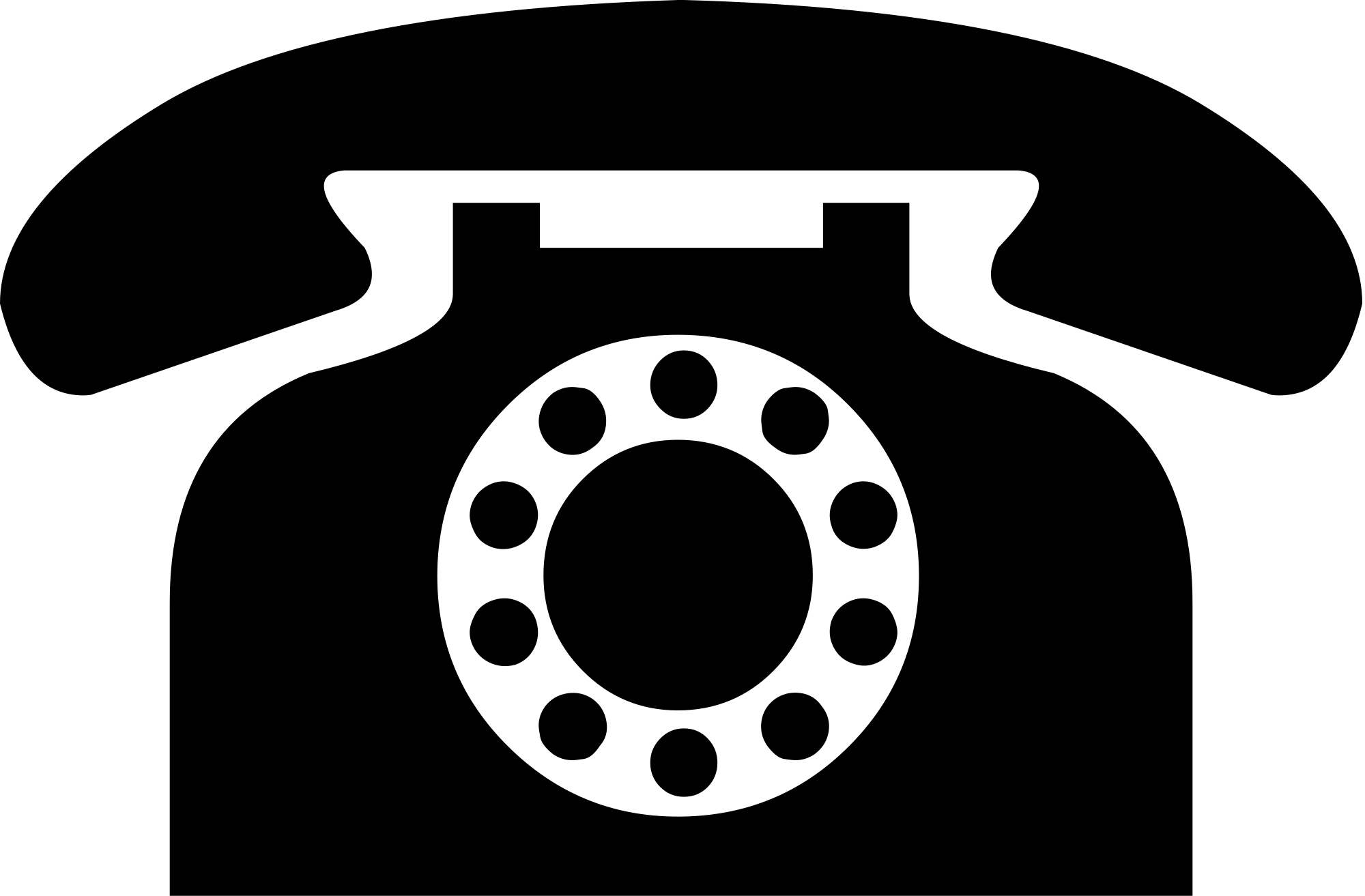 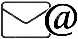               Formulaire à nous retourner au minimum 15 jours avant la date prévue des travaux.(Toute demande ne respectant pas ce délai sera rejetée) Pour les travaux sur bâtiment nécessitant une autorisation, merci de joindre l’autorisation d’urbanisme. Pour les travaux de voirie, de création d’un accès ou de réalisation de clôture, merci de joindre le plan de masse du projet.Travaux :      Réservation de place de stationnement. Nombre : ___ Lieux : _______________________      Occupation du domaine public pour pose de matériel : ____________________________Echafaudage (dimensions) : _________________________________________________       Travaux sur voirie : ________________________________________________________Création d’un accès nouveau (ou modification de l’existant)Réalisation d’une clôture maçonnée ou grillagée en limite du domaine public		Avec portail				Sans portailArrêté d’alignement (définition de la limite du domaine public) : _______________________Du : _______________________________ Au : ____________________________________Heure de début : _______________________ Heure de fin : __________________________Lieux/Adresse : ___________________________________________ 32 600 L’Isle Jourdain Nature des travaux : __________________________________________________________	Alternance par feux de chantier	 Alternance manuelle		 Rue barréeCadre réservé à l’administrationAvis des Services Techniques :Favorable	Favorable avec prescriptions ____________________________________________________Défavorable__________________________________________________________________Date :						Signature :